Հավելված ՀՀ կառավարության    2024  թվականի-ի N  -Լ որոշման«Հավելված N 2ՀՀ կառավարության    2024  թվականիմարտի 14-ի N 384 -Լ որոշմանԾՐԱԳԻՐԱՇՆԱՆԱՑԱՆ ՑՈՐԵՆԻ ԱՐՏԱԴՐՈՒԹՅԱՆ ԶԱՐԳԱՑՄԱՆ1․ ԾՐԱԳՐԻ ՆԿԱՐԱԳԻՐԸԾրագրի նպատակն է Հայաստանի Հանրապետությունում աշնանացան ցորենի (պարենային) և տեղական արտադրության սերմերի հասանելիության բարձրացման և համախառն արտադրանքի ծավալների ավելացման, ներմուծումից կախվածության նվազեցման միջոցով պարենային անվտանգության մակարդակի բարձրացումը:Աշնանացան ցորենի սերմնարտադրության ծավալների ավելացման նպատակով անհրաժեշտ է խթանել էլիտային և առաջին վերարտադրության սերմերի ստացումը սուպերէլիտային և էլիտային սերմնադաշտերի հիմնումն խթանելու միջոցով։ Ցորենի համախառն բերքի ավելացման նպատակով անհրաժեշտ է ընդլայնել աշնանացան ցորենի ցանքատարածությունները՝ զուգահեռ բարձրացնելով դրանց արտադրողականությունը։ 4․ Արտադրողականության բարձրացման նպատակով նախատեսվում է ցանքերն իրականացնել բացառապես հավաստագրված ու լաբորատոր փորձաքննություն անցած սերմերով և մասնակի փոխհատուցել դրանց մշակության համար մեկ հեկտարի հաշվով կատարվող հիմնական աշխատանքների (վար, չիզել, ցանք, բերքահավաք և սերմի արժեք, սերմնադաշտերի համար՝ սորտային քաղհան) համար կատարվող ծախսերը։5․ Ծրագիրը նախատեսվում է իրականացնել 2024-2026 թվականներին և այն կընդգրկի Հայաստանի Հանրապետության բոլոր մարզերը։6․ Ծրագրի մասնակիցներն են՝1) Հայաստանի Հանրապետության էկոնոմիկայի նախարարությունը (այսուհետ՝ նախարարություն).2) Հայաստանի Հանրապետության մարզպետների աշխատակազմերը (այսուհետ՝ մարզպետի աշխատակազմ).3) Հայաստանի Հանրապետության համայնքները (այսուհետ՝ համայնք).4) գյուղատնտեսությունում տնտեսավարողները՝ ֆիզիկական և իրավաբանական անձինք, անհատ ձեռնարկատերեր, այդ թվում՝ հաշվառված հավաստագրված սերմեր արտադրողներ (այսուհետ՝ շահառու), ընդ որում միևնույն ֆիզիկական անձը և անհատ ձեռնարկատերը միաժամանակ չի կարող հանդիսանալ ծրագրի շահառու։7. Ծրագրի շահառու կարող է հանդիսանալ մինչև 100 հա (ներառյալ) մակերեսով  գյուղատնտեսական նշանակության հողերի վրա պարենային ցորեն արտադրելու նպատակով մշակություն իրականացնող տնտեսավարողը և մինչև 150  հա (ներառյալ) մակերեսով  գյուղատնտեսական նշանակության հողերի վրա սերմնարտադրություն իրականացնող հաշվառված հավաստագրված սերմեր արտադրողը։ Միևնույն հողամասի նկատմամբ համասեփականատերերի առկայության դեպքում ծրագրից կարող է օգտվել համասեփականատերերից միայն մեկը։8․ Ծրագիրն իրականացվում է հետևյալ պայմաններով՝աշնանացան ցորենի ցանքը պարտադիր պետք է կատարվի մինչև տվյալ տարվա դեկտեմբերի 1-ը, որոնց հսկողությունը իրականացնում են համայնքները․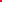 ցանքը պետք է կատարվի 1 հեկտարի հաշվով սերմերի առավելագույնը 300 կգ նորմայով․անհրաժեշտության դեպքում, ծրագրի պայմանների և պահանջների վերաբերյալ շահառուներին նախարարության կողմից տրամադրվում է անվճար խորհրդատվություն, միաժամանակ անհրաժեշտ ագրոտեխնիկական միջոցառումների մասին խորհրդատվություն ներկայացված է  N 1  աղյուսակում. տվյալ տարվա ընթացքում  յուրաքանչյուր շահառու կարող է իրականացնել ինչպես պարենային ցորենի արտադրության համար նախատեսված աշնանացան ցորենի ցանքեր, այնպես էլ սերմնարտադրության համար նախատեսված ցանքեր, սակայն երկուսի հանրագումարը չի կարող գերազանցել 150 հեկտարը․յուրաքանչյուր շահառուի հաշվով տրամադրվող փոխհատուցման գումարի առավելագույն հանրագումարը չի կարող գերազանցել 8,0 մլն դրամը (80 000  դրամ X 100 հա), իսկ յուրաքանչյուր հաշվառված հավաստագրված սերմեր արտադրողի համար՝  15,0 մլն դրամը (100 000  դրամ X 150 հա),  ծրագրի շահառուներին միևնույն հողատարածքում աշնանացան ցորենի մշակության համար չեն կարող օգտվել սոցիալական աջակցության այլ ծրագրերից։9․ Յուրաքանչյուր շահառուի կողմից կատարված ծախսերի 50 տոկոս փոխհատուցման գումարը հաշվարկվում է աշնանացան ցորենի ցանքատարածության մեկ հեկտար մակերեսի վրա հիմնական աշխատանքների՝ վարի, չիզելի, ցանքի, բերքահավաքի, սերմի արժեքի, իսկ սուպերէլիտային և էլիտային վերարտադրության սերմնադաշտերի  դեպքում՝ նաև սորտային քաղհանի միջին շուկայական գներով՝ համաձայն N 2 աղյուսակի (հաշվարկման համար հիմք են հանդիսանում Հայաստանի Հանրապետության մարզերից հարցումների արդյունքում ճշտված հանրապետության միջին շուկայական գները)։ 10․ Փոխհատուցումը տրամադրվում է պարենի նպատակով արտադրվող աշնանացան ցորենի մշակության յուրաքանչյուր 1 հեկտար մակերեսի հաշվով՝ 80 000 դրամ, իսկ սուպերէլիտային և էլիտային  վերարտադրության սերմերով  սերմնադաշտերի դեպքում՝ 100 000 դրամ սահմանաչափով։11․ Շահառուները մինչև ցանքի իրականացումը Ծրագրին մասնակցելու նպատակով թղթային տարբերակով  դիմում են համայնքի կամ բնակավայրի վարչական ղեկավարին՝ դիմումում նշելով աշնանացան ցորենի սորտը, ցանքատարածության վայրը, մակերեսը,  շահառուի անունով բացված բանկային հաշվեհամարը, սերմնարտադրության դեպքում նաև՝ հավաստագրված սերմեր և տնկանյութ արտադրողների, ներկրողների և արտահանողների հաշվառման գրանցամատյանում հաշվառման  համարը, հաշվառման ամսաթիվը, ամիսը և տարեթիվը։12. Դիմումին կից, թղթային եղանակով, շահառուն ներկայացնում է նաև՝1) անձը հաստատող փաստաթղթի պատճենը.2) անշարժ գույքի (գյուղատնտեսական նշանակության հողի) նկատմամբ սեփականության իրավունքը հավաստող պետական գրանցման վկայականի պատճենը, պայմանագրային հիմունքներով առնվազն մեկ տարի ժամկետով վարձակալության (ենթավարձակալության) կամ օգտագործման դեպքում՝ նաև նոտարական կարգով վավերացված այդ պայմանագրի պատճենը, կամ համայնքի ղեկավարի կամ բնակավայրի վարչական ղեկավարի կողմից տրված տեղեկանքը՝ գյուղատնտեսական նշանակության հողը շահառուի կողմից փաստացի օգտագործվելու վերաբերյալ (տեղեկանքում պարտադիր նշվում է շահառուի կողմից փաստացի օգտագործվող հողամասի կադաստրային ծածկագիրը, միևնույն կադաստրային ծածկագրով հողամասը այլ շահառուների կողմից օգտագործվելու դեպքում՝ այդ մասին տեղեկատվություն, ինչպես նաև հողամասի փաստացի օգտագործման պատճառների վերաբերյալ տեղեկատվություն) և դրա հիմք հանդիսացող փաստաթղթերը,3) գրավոր համաձայնություն՝ ծրագրի շրջանակում շահառուի մասին տեղեկությունները  նախարարությանը կամ պետական կառավարման համակարգի այլ մարմնին  փոխանցելու մասին,4) հայտարարություն (հայտարարության ձևաչափը սահմանվում է համայնքի ղեկավարի կողմից)՝ միևնույն հողակտորի վրա նույն նպատակի համար պետական օժանդակության այլ ծրագրերից չօգտվելու մասին տեղեկացված լինելու վերաբերյալ,13․ Ծրագրի 12-րդ կետով ներկայացվող, ինչպես նաև իրականացված մոնիթորինգով արձանագրված փաստացի կատարված ցանքերի մակերեսների տեղեկատվության ճշգրտության վերաբերյալ պատասխանատվությունը կրում է համայնքի ղեկավարի աշխատակազմը։14. Բնակավայրի վարչական ղեկավարը դիմումը ստանալուց հետո 10 աշխատանաքային օրվա ընթացքում փոխանցում է համայնքի ղեկավարին, իսկ համայնքի ղեկավարը դիմումը (նաև բնակավայրի վարչական ղեկավարին դիմած շահառուների դիմումները) ստանալուց հետո 20 աշխատանքային օրվա ընթացքում շահառուի հետ կնքում է ծրագրի մասնակցության պայմանագիր ստեղծում շահառուների շտեմարան: Ծրագրի 12-րդ կետով սահմանված փաստաթղթերից որևէ մեկը չներկայացնելու կամ դրանք թերի ներկայացնելու պարագայում պայմանագիր չի կնքվում, որի մասին համայնքի ղեկավարը առավելագույնը 10 աշխատանքային օրվա ընթացքում գրավոր տեղեկացնում է շահառուին։15․ Ծրագրի մասնակցության պայմանագրի օրինակելի ձևը հաստատվում է Հայաստանի Հանրապետության էկոնոմիկայի նախարարի հրամանով՝ սույն որոշումն ուժի մեջ մտնելուց հետո 20 աշխատանքային օրվա ընթացքում և հրապարակվում է նախարարության կայքում։ Պայմանագրում պետք է ամրագրվեն դրույթներ՝ հողամասի կադաստրային ծածկագրի, աշնանացան ցորենի սորտ(եր)ի, կատարվելիք ցանքատարածության կամ սերմնադաշտի մակերեսի վերաբերյալ, ընդ որում, պայմանագրում ամրագրվածից պակաս կատարված ցանքի դեպքում, փոխհատուցումը կտրամադրվի համայնքի կողմից իրականացված մոնիթորինգի արդյունքով պարզված փաստացի կատարված ցանքի դիմաց։16. Շահառուները աշնանացան ցորենի բերքահավաքից առավելագույնը 2 ամիս առաջ փոխհատուցում ստանալու նպատակով թղթային եղանակով դիմում են համայնքի ղեկավարին կամ բնակավայրի վարչական ղեկավարին՝ դիմումում նշելով փաստացի առկա ցանքատարածության տեղը, մակերեսը։ Դիմումին կից ներկայացնում են սերմերի հավաստագրերի պատճենները, «Գյուղատնտեսական հետազոտությունների և հավաստագրման կենտրոն» պետական ոչ առևտրային կազմակերպության կողմից տրված սերմերի որակի փորձաքննության արձանագրությունը: Անհրաժեշտության դեպքում շահառուից կարող են պահանջվել լրացուցիչ այլ փաստաթղթեր։ 17. Համայնքի ղեկավարը ծրագրի 14-րդ կետում նշված պայմանագրերի պատճենները պայմանագրերի կնքումից հետո 10 աշխատանքային օրվա ընթացքում ներկայացնում է մարզպետի աշխատակազմ։18. Համայնքի ղեկավարի հրամանով ստեղծված հանձնաժողովի (այսուհետ՝ հանձնաժողով) կողմից իրականացվում է համատարած մոնիթորինգ՝ մինչև տվյալ մշակաբույսի բերքահավաքը։ Նախարարությունը մոնիթորինգի իրականացման կարգը հաստատում է մինչև 2024 թվականի հոկտեմբերի 15-ը՝ տրամադրելով համայնքին և մարզպետի աշխատակազմին։    19.Հանձնաժողովը ծրագրի շրջանակներում կատարված ցանքատարածություններում մոնիթորինգն իրականացնելուց հետո 15 աշխատանքային օրվա ընթացքում ամփոփում է իր կողմից իրականացված մոնիթորինգի արդյունքները և մոնիթորինգի դրական եզրակացությամբ շահառուների վերաբերյալ տեղեկատվությունը ներկայացնում է նախարարություն՝ սույն որոշումն ուժի մեջ մտնելուց հետո 20 աշխատանքային օրվա ընթացքում նախարարության կողմից հաստատված ու համայնքին և մարզպետի աշխատակազմին տրամադրված ձևաչափով։ 20. Ծրագրի 18-րդ կետով սահմանված կարգի համաձայն՝ աշնանացան ցորենի ցանքատարածություններում մինչև բերքահավաքը՝ մարզպետի աշխատակազմը նախարարության ներկայացուցչի մասնակցությամբ իրականացնում է ընտրանքային մոնիթորինգ, ընդ որում, մոնիթորինգի ընդգրկելիության նվազագույն շեմը պետք է կազմի մարզի շահառուների թվի առնվազն 20 %-ը։ 21. Մարզպետի աշխատակազմը ընտրանքային մոնիթորինգից հետո առավելագույնը 1 ամսվա ընթացքում ամփոփում է իր կողմից իրականացված մոնիթորինգի արդյունքները և ներկայացնում է նախարարություն՝ ծրագրի 19-րդ կետով նախատեսված ձևաչափով։22. Նախարարությունն ամփոփում է ծրագրի 19-րդ կետով նշված տեղեկատվությունը և մոնիթորինգի արձանագրությունները՝ դրանք ստանալուց հետո 25 աշխատանքային օրվա ընթացքում, որոնցում ի հայտ եկած անճշտությունների դեպքում վերադարձնում է համայնքին՝ առավելագույնը 20 աշխատանքային օրվա ընթացքում թերությունները շտկելու և կրկին գրություն ներկայացնելու նպատակով, իսկ անճշտություններ չլինելու դեպքում փոխհատուցման համար նախատեսված գումարները փոխանցում է համայնքների հաշվեհամարներին, ընդ որում ներկայացված փաստաթղթերի հիման վրա փոխհատուցման համար նախատեսված գումարները փոխանցվում են համայնքների հաշվեհամարներին մինչև տվյալ տարվան հաջորդող տարվա նախավերջին աշխատանքային օրը ներառյալ։23. Համայնքները ծրագրի 22-րդ կետով նախատեսված գումարները ստանալուց հետո 10 աշխատանքային օրվա ընթացքում փոխանցում են շահառուների բանկային հաշվեհամարներին, որից հետո 15 աշխատանքային օրվա ընթացքում վճարման ցուցակները և վճարումները հավաստող փաստաթղթերը ներկայացնում են նախարարություն։24․Համայնքների և նախարարության միջև աջակցության և մոնիթորինգի իրականացման համար նախատեսված գումարների տրամադրման պայմանագրերի օրինակելի ձևերը հաստատվում են  նախարարության գլխավոր քարտուղարի կողմից և մինչև տվյալ տարվա դեկտեմբերի 15-ը հրապարակվում են նախարարության կայքում։25. Մարզպետարանի կողմից ներկայացված մոնիթորինգի բացասական արդյունքների դեպքում (ծրագրի պայմանների կամ ծրագրի 15-րդ կետում նշված պայմանագրի դրույթների խախտում), տվյալ պայմանագրի շրջանակում փոխհատուցման գումար չի տրամադրվում, իսկ տրամադրված լինելու դեպքում նախարարության կողմից համայնքին ներկայացվում է պետական բյուջե հետվերադարձման պահանջ՝ շահառուին փոխհատուցված  գումարների մասով (շահառուն  գումարը հետ է վերադարձնում համայնքի հաշվեհամարին)։ 26․ Հետվերադարձման պահանջ ներկայացվելու դեպքում շահառուի կողմից համայնքի հաշվեհամարին 1 ամսվա ընթացքում գումարները չվերադարձնելու պարագայում այն գանձվում է Հայաստանի Հանրապետության օրենսդրությամբ սահմանված կարգով՝ կիրառելով Հայաստանի Հանրապետության Կենտրոնական բանկի խորհրդի 2010 թվականի  նոյեմբերի 9-ի N 283-Ն որոշումը։27․ Նախարարությունը մինչև տվյալ տարվան հաջորդող տարվա օգոստոսի 1-ը, ուսումնասիրում է համայնքների կողմից ծրագրի 23-րդ կետով ներկայացված փաստաթղթերը, և անճշտությունների առկայության դեպքում համայնքներին առաջարկում է 10 աշխատանքային օրվա ընթացքում կատարել համապատասխան ճշգրտումներ ու տեղեկատվություն ներկայացնել նախարարություն։ Ճշգրտումից հետո շահառուներին չփոխանցված գումարները 1 ամսվա ընթացքում ենթակա են վերադարձման Հայաստանի Հանրապետության պետական բյուջե։28․ Նախարարությունը մինչև տվյալ տարվան հաջորդող տարվա նախավերջին աշխատանքային օրը ներառյալ շահառուներին փոխհատուցված գումարի 3%-ի չափով փոխանցում է համայնքների հաշվեհամարներին՝ որպես մոնիթորինգի իրականացման համար նախատեսված գումար։29. Համայնքները մինչև տվյալ տարվա դեկտեմբերի 1-ը նախարարություն են ներկայացնում ամփոփ հաշվետվություն՝ ծրագրի շրջանակում աշնանացան ցորենի կատարված  ցանքատարածությունների, միջին բերքատվության և համախառն բերքի վերաբերյալ։30. Ծրագրի հնարավոր ռիսկերն են՝1) շրջանառու միջոցների գների թանկացումները.2) եղանակային անբարենպաստ պայմանների պատճառով բերքի կորուստը.3) շահառուների կողմից պահանջված ագրոտեխնիկական միջոցառումների ոչ պատշաճ իրականացումը․4) ոռոգվող հողատարածքներում ոռոգման ջրի ոչ բավարար հասանելիությունը։31. Ռիսկերի մեղմմանը միտված միջոցառումներն են՝1) աշնանացան ցորենի ցանքատարածությունների ապահովագրության հնարավորությունը.2) ծրագրի վերաբերյալ տեղեկատվության հասանելիության ապահովումը և իրազեկվածության մակարդակի բարձրացումը.3) շահառուների մասնագիտական կարողությունների բարելավումը՝ խորհրդատվության միջոցով.4) մոնիթորինգի իրականացումը։32. Ծրագրի ֆինանսական գնահատականը՝1) ծրագրի ֆինանսավորումն իրականացվելու է Հայաստանի Հանրապետության պետական բյուջեից.2) ծրագրի իրականացման նախնական արժեքը 2025 թվականին կկազմի շուրջ 1․252․480 մլրդ դրամ, որի գնահատման համար հիմք են հանդիսացել 2024 թվականին նախատեսված աշնանացան  ցորենի շուրջ 15 000 հեկտար ( 14 200 հա X 80 000 դրամ և 800 հա X 100 000 դրամ, ընդամենը՝ 1․216 մլրդ դրամ) մշակության համար փոխհատուցվող գումարները և համայնքներին մոնիթորինգի իրականացման համար տրվող գումարները (հաշվարկվել է փոխհատուցվող գումարի 3․0 %-ը` շուրջ 36,480 մլն դրամ), 2026 թվականին կկազմի 1․503․800 մլրդ դրամ գումար, որի գնահատման համար հիմք են հանդիսացել 2025 թվականին նախատեսված աշնանացան ցորենի շուրջ 18 000 հա ( 17 000 հա X 80 000 դրամ և 1000 հա X 100 000 դրամ, ընդամենը՝ 1․460․000 մլրդ դրամ) մշակության համար փոխհատուցվող գումարը և համայնքներին մոնիթորինգի իրականացման համար տրվող գումարները (հաշվարկվել է փոխհատուցվող գումարի 3․0 %-ը` շուրջ 43․800,0 մլն դրամ), 2027 թվականին կկազմի 1․ 503․ 800 մլրդ դրամ գումար, որի գնահատման համար հիմք են հանդիսացել 2026 թվականին նախատեսված աշնանացան ցորենի շուրջ 20 000 հա ( 19 000 հա X 80 000 դրամ և 1000 հա X 100 000 դրամ, ընդամենը՝ 1․620․ 000 մլրդ դրամ) մշակության համար փոխհատուցվող գումարը և համայնքներին մոնիթորինգի իրականացման համար տրվող գումարները (հաշվարկվել է փոխհատուցվող գումարի 3․0 %-ը` շուրջ 48․600,0 մլն դրամ)։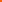 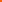 3) ծրագրի ֆինանսավորումը կիրականացվի յուրաքանչյուր բյուջետային գործընթացի շրջանակում բյուջետային հայտերի հիման վրա՝ տարեկան փաստացի բյուջեով նախատեսված կամ առկա ֆինանսական միջոցների չափով տվյալ տարվա համար անհրաժեշտ չափով գումար հատկացնելու միջոցով.4) ծրագրի շրջանակում հանրապետությունում աշնանացան ցորենի ցանքատարածությունների մակերեսը կարող է գերազանցել ծրագրի շրջանակում գնահատված մակերեսը։33. Ծրագրի իրականացումից ակնկալվում են հետևյալ արդյունքները՝մինչև 2027 թվականը աշնանացան ցորենի ցանքատարածությունները կավելանան 19 000 հեկտարով, իսկ սերմնադաշտերը 1000 հեկտարով,սերմերի և պարենային ցորենի ներմուծման ծավալների նվազում,ինքնարժեքի նվազում՝ արտադրության արդյունավետության բարձրացման հաշվին,շահառուների եկամուտների ավելացում, մրցունակության մակարդակի բարձրացում:Աղյուսակ N 1Աշնանացան ցորենի մշակության համար կատարվող աշխատանքները* պարարտացումը կատարել հաշվի առնելով տվյալ հողամասի ագրոքիմիական կազմը ** սուպերէլիտային և էլիտային սերմերով ցանքի դեպքում՝ սերմնադաշտերում սորտային քաղհանԱղյուսակ N 2ՀաշվարկՄեկ հեկտար աշնանացան ցորենի մշակության համար կատարվող հիմնական աշխատանքների ծախսերը (օպերատիվ տեղեկատվության համաձայն)»։Աշխատանքի անվանումԱշխատանքի անվանումԱգրոտեխնիկական պահանջներՀիմնական պարարտացումՀիմնական պարարտացումԳոմաղբ,Ֆոսֆորական, կալիումական պարարտանյութ*Խորը վարԽորը վար25-27 սմ խորությամբՀողի նախացանքայինմշակությունԿուլտիվացիա10-12 սմ խորությամբՀողի նախացանքայինմշակությունհարթեցումՏափանում կամ փոցխումՑանքՑանքՑանքի նորմայի ընտրությունը կատարել հաշվի առնելով, սորտային և կենսաբանական առանձնահատկությունները (1 հա-ի հաշվով պահանջվող ծլունակ սերմերի քանակը), ցանքի համար օգտագործվող շարքացանների տեխնիկական հնարավորությունները և այլն։ՈռոգումՈռոգում-Պայքարհիվանդությունների,վնասատուների և մոլախոտային դեմՊայքարհիվանդությունների,վնասատուների և մոլախոտային դեմՑանքը կատարել ախտահանված սերմերով, սրսկումները կատարել հետևելով եղանակային պայմաններին, սրսկումները կատարել մոլախոտերի զարգացման վաղ փուլում և հերբիցիդների ընտրությունը կատարել ըստ առկա մոլախոտերի տեսակային կազմի Սնուցում Սնուցում Ազոտական պարարտանյութՍորտային քաղհան**Սորտային քաղհան**ԲերքահավաքԲերքահավաքՀատիկի լրիվ հասունացման փուլԱշխատանքի անվանումըԱրժեքը (պարենային արտադրություն),  հազ․ դրամԱրժեքը (սերմնարտադրություն),  հազ․ դրամվար3535չիզել1515ցանք2020բերքահավաք3535սերմ5570սորտային քաղհան-25ընդամենը160200